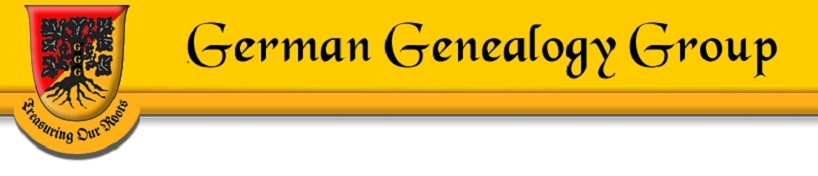 Meets Today!  2:00 – 3:00Topic:  Military Records